Circle the subordinate conjunction. Underline the dependent clause.Highlight the independent clause.Unless we do all of our homework, we won’t be able to play.My dog waited at the door for us until we got home.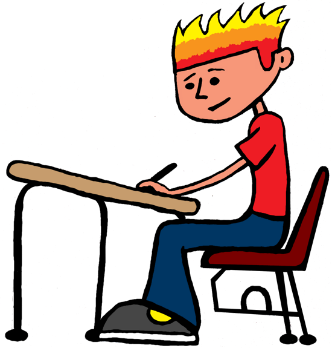  Although none of us wanted to leave, we had to be home before midnight.If Charlie doesn’t stop teasing that dog, the dog is going to bite him.We took pictures while the monkeys swung from the trees.Whenever my sister gets in trouble, my dad makes her weed the garden.Once school starts, you need a pass to get into your class. Before you accuse someone of stealing your pencil, make sure it isn’t just lost.I had to go to the dentist because my back tooth started to hurt. After I finished my project, I asked my dad to check it for mistakes.